Week 34I ask the “Good and Holy Spirit” to guide me in choosing how I will live my life into the future—in Jesus.
                                                                                                                                         In my own words, what I ask is . . .
            
                    
God is the one who began this good work in you, and I am certain that he won’t stop before it is complete on the day that Christ Jesus returns.
We must keep going in the direction that we are now headed. 
                                                                                -Philippians 1:6, 3:16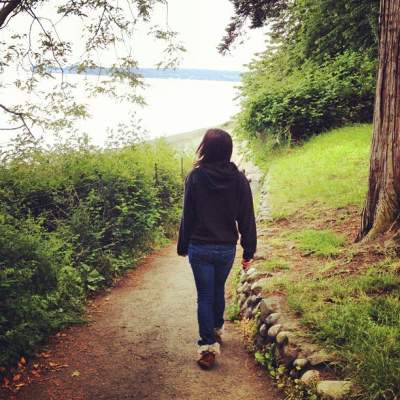 Reading Brackley – 23. Learning to Love Like God  pp. 212-222                                            This chapter can be read as a reprise on the Creighton chapter from last week.

Creighton – 34. Let Us Reflect on the Path before Us  pp. 301-308

SuggestionsRe-read the prompt questions on the bottom half of p. 302 and top of 303 and/or those on pp. 304-305.  Respond in writing (journaling) to some of them.



                                                       ~~~~~Summing up the week: Was I surprised by anything I read or prayed or felt or experienced?Journaling: Have I learned anything from the readings, scripture, or my prayers that I want to hold on to?Group Meeting:  From my praying the Sp. Exs., what do I want to bring to the group?